‘’Varavīksne’’ pasākumu plāns oktobra mēnesim. 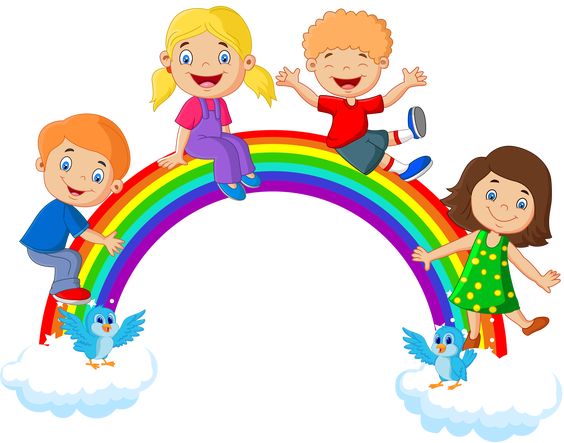 Datums.Pasākums.Atbildīgais.02.10.2019.Pieredzes apmaiņa ‘’ Kompetenču pieeja mācību saturā’’ uzņemsim  Saldus PII pedagogus. K. Boitmane02.10.2019.‘’Sēņu simfonija’’ koncertzāle Latvija - ‘’Pelēnu’’ grupas bērni.Grupu skolotājas.03.10.2019.Konference’’ Pasaule skolā – skola pasaulē’’ Jelgava  (  K. Boitmane, K. Seržante,  L.Bērziņa ).K. Boitmane04.10.2019.Pieredzes apmaiņa ‘’ Kompetenču pieeja mācību saturā’’ uzņemsim  Plūdoņa PII pedagogus.K. Boitmane07.10.2019.‘’ Pelēnu’’ grupas bērnu dalība projektā ‘’ Bērnu žūrija’’ sadarbībā ar Pārventas bibliotēku.Grupu skolotājas.09.10.2019.‘’ Pelēnu’’ grupas bērnu izglītojoša ekskursija uz Slīteres dabas parku.Grupu skolotājas.09.10.2019. Tematisks pasākums Pārventas bibliotēkā ‘’Rūķīšu’’ grupas bērniem.Grupu skolotājas.10.10.2019.Izglītojoša lekcija par putniem – ‘’Podziņu’’, ‘’ Rūķīšu’’ grupas bērniem.Grupu skolotājas21.10.2019. Sadarbības veidošana ar sākumskolām ietvaros nodarbību vērošana ‘’Pelēnu’’ grupā.  K. Boitmane23. 10.2019.Digitālā centra robotikas nodarbība ‘’ Skaitļi’’ – ‘’Pelēnu ‘’ grupas bērni.Grupas skolotājas.…….10.2019. ‘’ Rudens dekori’’ Vakarēšana kopā ar vecākiem ‘’Zaķēnu’’ grupas bērniGrupas skolotājas.